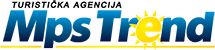 Cenovnik Sarimsakli hoteli 2022Svi hoteli iz naše ponude imaju“Besplatne ležaljke i suncobrane na plaži i bazenu“POPUSTI I DOPLATEDoplata za sobu 1/1: 50% u junu i septembru, 1/1: 100% u julu i avgustu.Popust za 3. odraslu osobu u 1/3 je 30%, u 1/3+1 je minimum 3.2 cenePOPUSTI ZA DECU važe uz (dve odrasle osobe):
Deca: 0-6 besplatno, 6-12 godina Placaju 50% (dvoje dece 0-6 g. placa se za jedno dete 50%)
U hotelu Fila 3* i Buyuk Berk 4* deca od 0-7 godina gratis.Hotel Mare: family rooms minimum 3.7 cene connection rooms minimum 3.7 ceneHotel Buyuk Berk family rooms minimum 3.5 ceneAkcijske cene:Mogućnost plaćanja do kraja godineVAZNA NAPOMENAZa boravak do 90 dana u Turskoj, za gradjane Srbije sa biometrijskim pasosem I sa vaznoscu 6 meseci po zavrsetku putovanja nije potrebna viza, kao ni za transit kroz Bugarsku (EU). Putnici sa pasosima drugih drzava, duzni su da se raspitaju o viznom rezimu zemlje sa cijim pasosima putuju. Za maloletnu decu, obavezna saglasnost ako putuju bez jednog roditelja.VIZNI REŽIMZa boravak do 90 dana u Turskoj, za gradjane Srbije sa biometrijskim pasosem I sa vaznoscu 6 meseci po zavrsetku putovanja nije potrebna viza, kao ni za transit kroz Bugarsku (EU). Putnici sa pasosima drugih drzava, duzni su da se raspitaju o viznom rezimu zemlje sa cijim pasosima putuju. Za maloletnu decu, obavezna saglasnost ako putuju bez jednog roditelja.USLOVI PLAĆANJAPlaćanje celokupnog iznosa aranzmana i Bus prevoza isključivo u dinarskoj protivrednosti odabirom jednog od mogućih načina plaćanja:Uz akontaciju od 30% ostatak gotovinom, 15 dana do polaska po srednjem kursu Narodne Banke Srbije na dan uplate.Uz akontaciju od 30% ostatak u jednakim mesečnim ratama svakog 10. ili 20. u mesecu u zavisnosti od početka prve uplate, zaključno sa 20.Decembra Rate koje dospevaju po izvršenoj usluzi, obavezno je polaganje čekova građana.Preko AD zabrana na plate kod javnih društva plaćanja su moguća samo za rate po izvršenoj usluzi, tako što se uplati akontacija od 30%ostatak u gotovini u jednakim mesečnim ratama do svakog 10. ili 20. u mesecu zavisnosti od početka prve uplate,po kursu Narodne Banke Srbije na dan uplate.PUTNO OSIGURANJEPutno osiguranje je obavezno i pokriva troškove lečenja i asistencije u slučajevima bolesti, hirurške intervencije i sl. Za sve putnike koje koriste paket aranžman (autobuski prevoz i smeštaj) osiguranje plaćaju po povoljnijim, grupnim tarifama polisa Millenijum Osiguranja.PROGRAM PUTOVANJAAgencija ce prevoz obaviti autobusima turističke klase (klima,video,audio…). Datum polaska autobusa je dan pre početka letovanja i naznačeno je u koloni sa oznakom bus. Mesto polaska nalazi se u koloni autobuski prevoz. Putnik je dužan da proveri tačno vreme polaska.1. dan – polazak putnika sa parkinga preko puta buvlje pijace na Novom Beogradu, putovanje do Sarimsaklija preko Nisa, Pirota, Dimitrovgrada do Bugarske. Nocna voznja kroz Bugarsku sa kracim usputnim odmorima.2. dan – Ulazak u Tursku prelazak trajektom Dardaneli nastavak puta do Sarimsaklija dolazak u prepodnevnim satima. Smeštaj u izabrani hotel najkasnije u 14h po lokalnom vremenu. Slobodno vreme. Boravak u Sarimsakliju u odabranom hotelu12. dan – Napuštanje hotela slobodno vreme u popodnevnim satima polazak za Srbiju oko 15h. Noćna vožnja kroz Bugarsku i u prepodnevnim satima dolazak u Srbiju.VAŽE OPŠTI USLOVI PUTOVANJA PROPISANI OD STRANE ORGANIZATORAT.A.Mps Trend, Sinđelićev trg br.25, Niš; Tel/fax 018 527 322, 065 22 67 100, e-mail: mpstrend@mts.rs   mpstrend018@gmail.comLicenca OTP 224/2021SARIMSAKLISARIMSAKLISARIMSAKLIMAJJUNJUNJUNJULJULJULAVGUSTAVGUSTAVGUSTSEPTEMBARSEPTEMBARSEPTEMBARHOTELPOLASCIPOLASCI29.05.8.06.18.06.28.06.8.07.18.07.28.07.7.08.17.08.27.08.6.09.16.09.HOTELPočetak smenePočetak smene30.05.9.06.19.06.29.06.9.07.19.07.29.07.8.08.18.08.28.08.7.09.17.09.HOTELKraj smeneKraj smene9.06.19.06.29.06.9.07.19.07.29.07.8.08.18.08.28.08.7.09.17.09.27.09.Broj noćenjaBroj noćenjaNoći101010101010101010101010Mare 3*1/2, 1/2+1, 1/3, 1/3+1, 1/2+2HB195215240295355310340340335270235210Urgenc 2+*1/2, 1/2+1, 1/3, 1/3+1HB/168187218264264264264260215180161Sezer 3*1/2, 1/2+1, 1/3, 1/3+1HB/185210250325325325325300240209175G.Milano 3*1/2, 1/2+1, 1/3, 1/3+1, 1/2+2HB/200241321378351351351349275245199Acem 3*1/2, 1/2+1, 1/3, 1/3+1HB/240256388417399399399399315256232Varol 3*1/2, 1/2+1, 1/3, 1/3+1HB/240256388417399399399399315256232Amfora 3*1/2, 1/2+1, 1/3, 1/3+1HB/265265389451414414414414330270230Buyuk Berk 4*1/2, 1/2+1, 1/3, 1/3+1, 1/2+2HB245275340390510510510510445385345280Buyuk Berk 4*1/2, 1/2+1, 1/3, 1/3+1, 1/2+2ALL299330390445565565565565510445399330Olivera 3+*1/2, 1/2+1, 1/3, 1/3+1HB275315355405525435435435435397347287Olivera 3+*1/2, 1/2+1, 1/3, 1/3+1ALL330365410470590500500500500470415340Fila 3*1/2, 1/2+1, 1/3, 1/3+1, 1/4HB/230255330495495495495450285250230Musho 4*1/2, 1/2+1, 1/3, 1/3+1ALL410430449565630630630630620620555470POPUSTPOPUSTPOPUSTPOPUSTI SU URAČUNATI U TABELIPOPUSTI SU URAČUNATI U TABELIPOPUSTI SU URAČUNATI U TABELIPOPUSTI SU URAČUNATI U TABELIPOPUSTI SU URAČUNATI U TABELIPOPUSTI SU URAČUNATI U TABELIPOPUSTI SU URAČUNATI U TABELIPOPUSTI SU URAČUNATI U TABELIPOPUSTI SU URAČUNATI U TABELIPOPUSTI SU URAČUNATI U TABELIPOPUSTI SU URAČUNATI U TABELIPOPUSTI SU URAČUNATI U TABELI